Title: Кризис среднего возраста у женщинDescription: С каких лет начинается кризисный возраст у женщин  и как распознать первые признаки кризиса?Ключевые слова: кризис средних лет, кризис возраста у женщин, возрастной кризис, кризис среднего возраста, кризис 35 лет у женщин, кризисный возраст у женщин, кризис среднего возраста психология, признаки кризиса среднего возраста, кризис 40 лет психология, кризис среднего возраста во сколько лет.Кол-во символов б.п  5089Женский кризис средних лет: как распознать и пережить.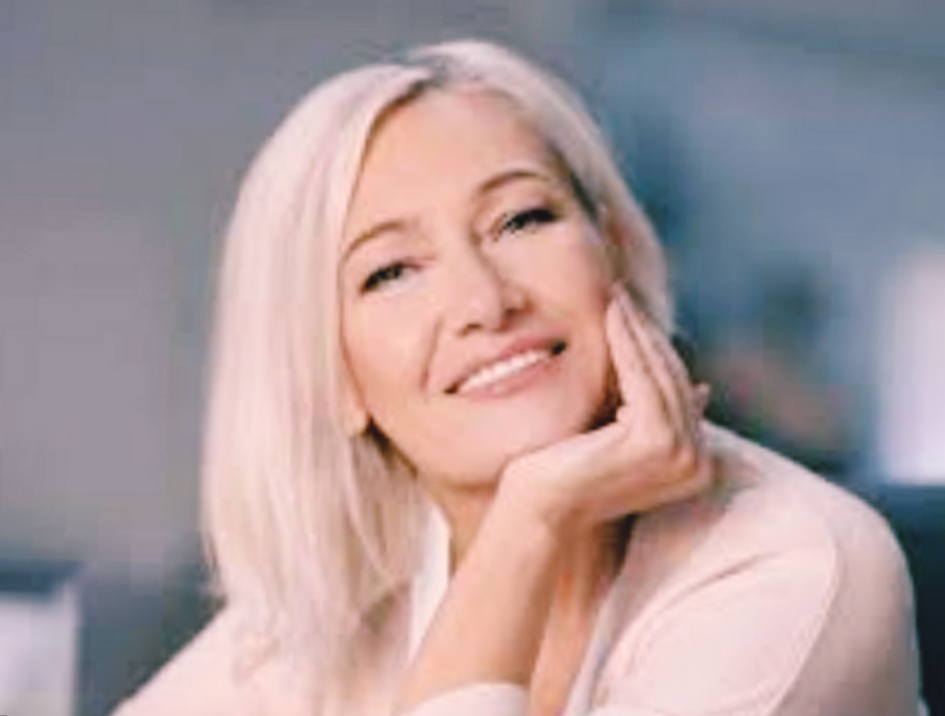 Возрастной кризис у людей начинается примерно с 35-50 лет. Хотя многие люди утверждают, что та жизнь который они прожили была лучшим из лучших.Тем не менее становиться все больше и больше людей которые беспокоятся о том, смогут ли они действительно прожить эту жизнь без сожаления, смогут ли они обрести счастья и оставаться такими какие они есть на самом деле. Вы рисуете промежуточное резюме, потому что думаете, что находитесь в середине своей жизни. Это все равно что остановится после 21 километра, сделать передышку и подумать, хорошо ли вы провели время и как себя чувствуете следующие 21 километр.Поэтому важно, чтобы люди среднего возраста и те, кто еще не достиг среднего возраста, узнали об этом состояний и знали, что с этим делать и как преодолеть?Что такое кризис средних лет?Кризис средних лет-это эмоционально-психологическое состояние человека, связанное с депрессии и тревожным расстройством.Это тревожное состояние прежде всего возникают у людей, которые потерялись в своей жизни или то что они имели раньше не имеет смысла сейчас.Кризис среднего возраста у женщин.Можно сказать, что кризис возраста у женщин совпадает с «климактерическим периодом», который вызывает физические и психические расстройства из-за изменений в женских гормонах.И кризис среднего возраста женщин с психологической точки зрения становится более сложным, и во многих ситуациях, приходится преодолевать конфликты как в личной жизни (любовь, дом, воспитание детей и т. д.). Так, и на работе. Многие в возрасте от 20 лет говорят: «Я хочу быть генеральным директором». Потом им исполняются 35 лет, и сфера их карьерного роста сужается, они ищут значимую и сложную работу, говоря: «Я хочу доказать свою ценность и добиться значительных изменений». А когда им исполняется 40 лет, многие теряют вкус доказывать себя.Те, кто уволился с работы из-за брака, беременности или родов и выбрал дом, как правило, сожалеют о том, что уволились с работы или не сделали карьеру. С другой стороны, те, кто желают завести семью, но предпочла работать, пожалеет, что не вышла замуж и не родила детей.Кризис среднего возраста бывает, как у женщин так и у мужчин, но в чем же отличия?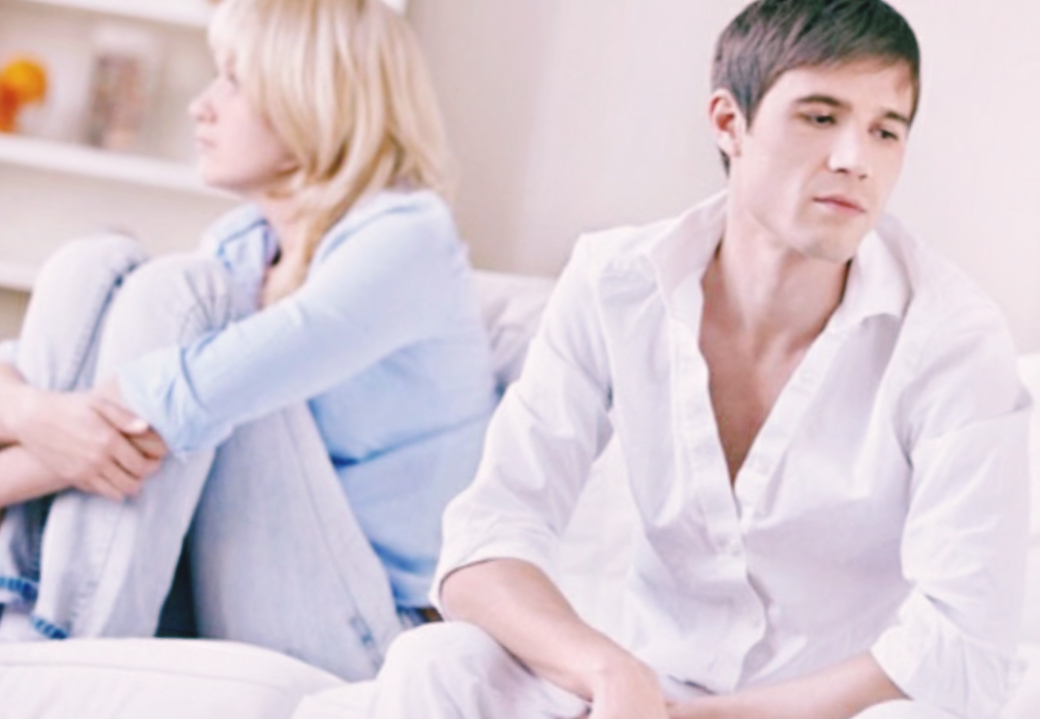 На самом деле кризисный возраст женщин и мужчин отличаются тем что, если у женщин этот период связано с психологической слабостью, а для мужчин этот период начинается, прежде всего, когда ощущается физическая «слабость». Например, роман с молодой женщиной, флирт, игры, посещение клуба и сексуальная зависимость. Вероятно, именно сексуальное поведение помогает мужчинам избавиться от страха быть старым. Это также способ для женатого человека легко устранить желание «освободиться от давления семьи и брака». Помимо сексуального поведения, мужчины также могут впасть в алкоголизм.Но, конечно, это разрушит всю вашу жизнь. Даже те, кто думают «я не буду таким», должны быть осторожны.Какие симптомы и признаки кризиса среднего возраста могут быть у женщин?На работеНе хотят больше работать, желание освободиться от всего.ФизическийПроисходят изменения, такие как чувство ограниченности физической силы, нужны больше времени, необходимое для восстановления после усталости. ПсихологическиЭто время, когда женщины испытывают «потерю» как в социальном, так и в физическом плане.Как преодолеть кризис среднего возраста?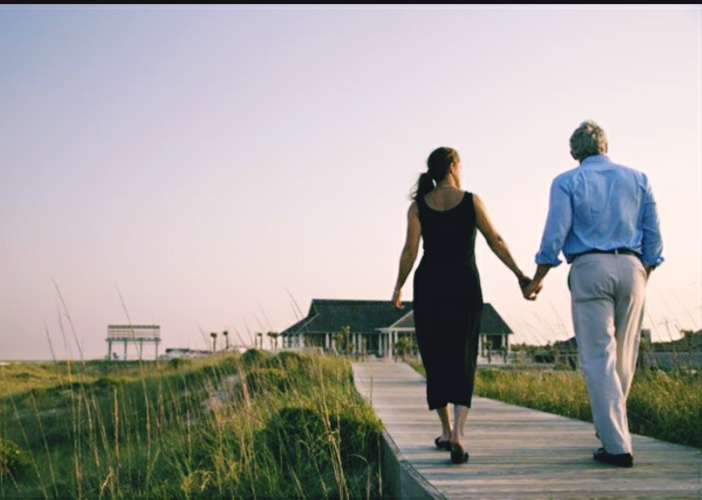 Объективно смотрите на жизньНе торопитесь, чтобы разработать план сражения о том, как справиться с кризисом. Отпуск хорошо помогает многим людям. Смена места на какое-то время всегда хороша, чтобы получить ясную голову. Постарайтесь написать на бумаге, «что вы хотели сделать», «что вы могли бы сделать», и «что вы хотите делать в будущем». Запишите, что делает вас счастливым в вашей жизни, и посмотрите, соответствует ли вам ваша повседневная жизнь или противостоит ей. Поиск целиМотивируйте себя, если вам кажется, что повседневная жизнь является обыденной, то составьте список целей, которые были важны для вас в прошлом и которых вы достигли. Также запишите вещи, которых вы не достигли. Вы также должны добавить новые цели в свой список, которые вы хотите установить самостоятельно. Хороший сон и помощь терапевтовБольше уделяйте время на сон. Недостаток сна может сделать вас более чувствительным. Это также затрудняет обработку различных событий, происходящих в течение дня. Найдите единомышленников, будь то короткое замыкание с другом, вы ищете терапевтическую помощь или принимаете участие в семинарах, где речь идет об организации вашей жизни и изменении ваших целей.Обращайте внимание на любимые вещи.Будьте открыты и любопытны. Занимайтесь теми вещами которыми вам так долго хотелось заняться, например: хобби, любимые музыки, книги, комиксы все что угодно. Это поможет вам понять, что для вас важно.Кризис среднего возраста проходят все без исключения, но, а что, если это не так, или вы думаете, что не сталкивались такими проблемами возникшими в среднем возрасте. В таком случае ситуация как для мужчин, так и для женщин становится еще более серьезной. В таких ситуациях вы не видите свои собственные проблемы, и вы можете подумать, что ваша жизнь несчастна из-за окружающих вас людей, и скорее всего вы будете критиковать их и ненавидеть.Если такая ситуация продолжится, конфликт не будет разрешен, стресс будет накапливаться, и будет сложнее выбраться из трудной ситуации.Но есть и обратная сторона, а именно большой кризис в середине жизни – может влиять положительно. Потому что, не каждый чувствует кризис среднего возраста как плохой и это отлично! Имеет смысл не только жить днем, но и смотреть и задавать вопросы о том, что было и что ждет впереди. Вот почему этот широко улыбающийся кризис вовсе не является кризисом. При условии, что мы не позволим себе упасть в дыру, которая появляется перед нами. Чтобы преодолеть кризис среднего возраста, важно принять себя таким, какой ты есть. Вместо того, чтобы сожалеть о прошлом, нужно оглядываться на то, что вы узнали и что вы приобрели в своей жизни. Главное верить в себя и все получиться.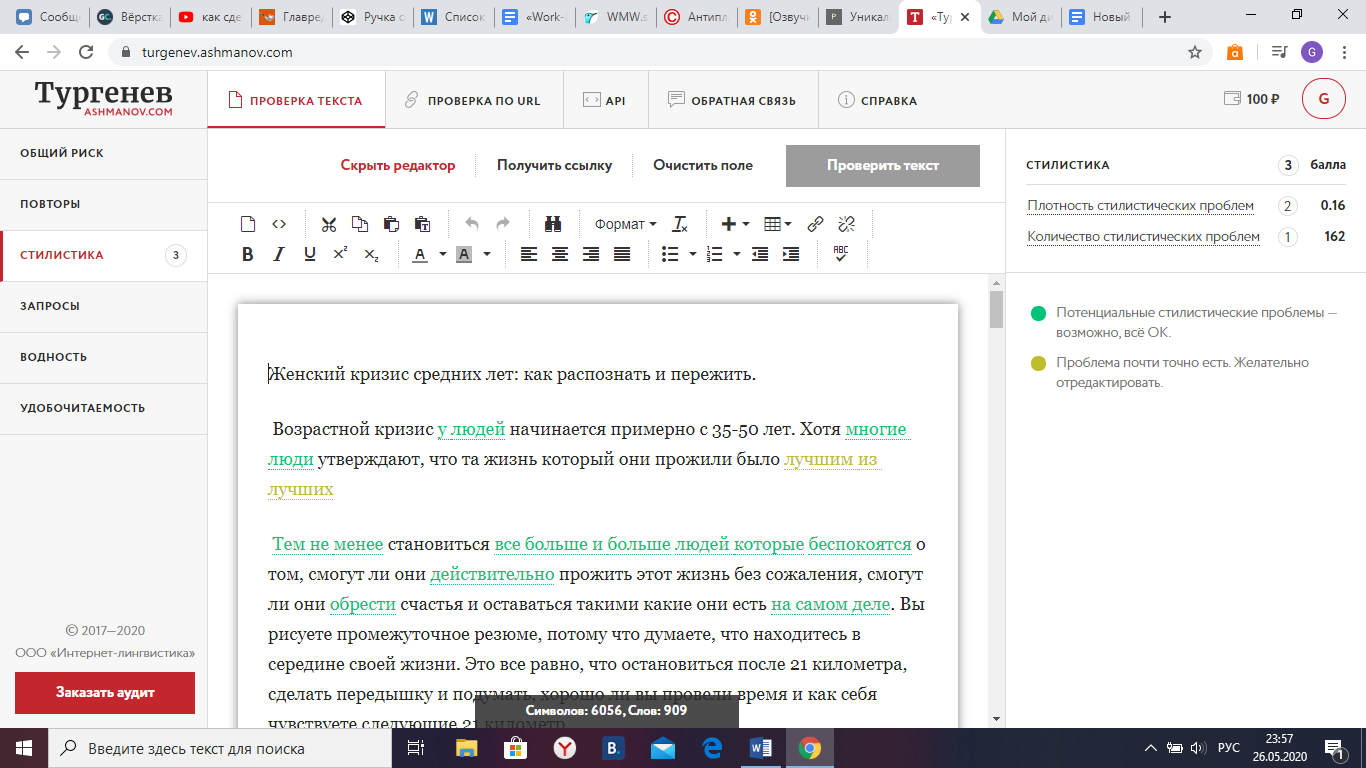 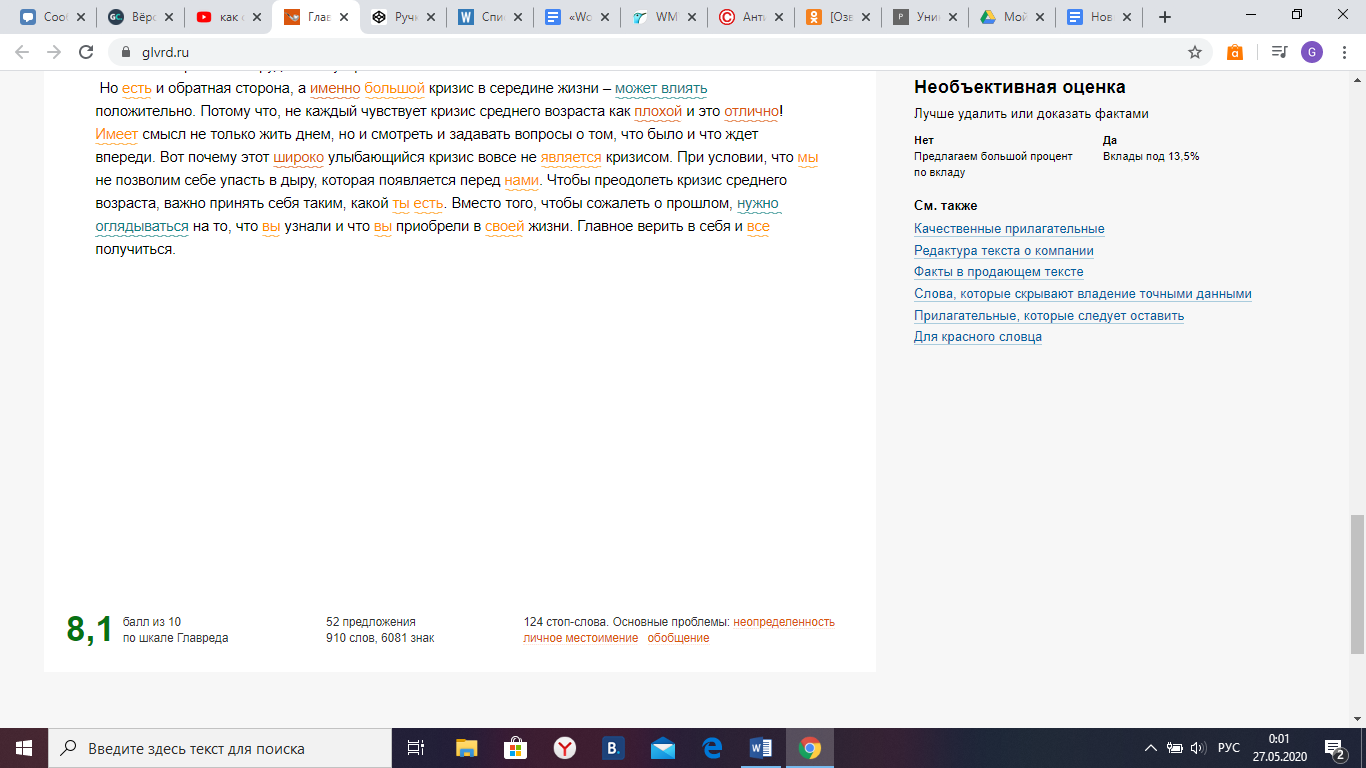 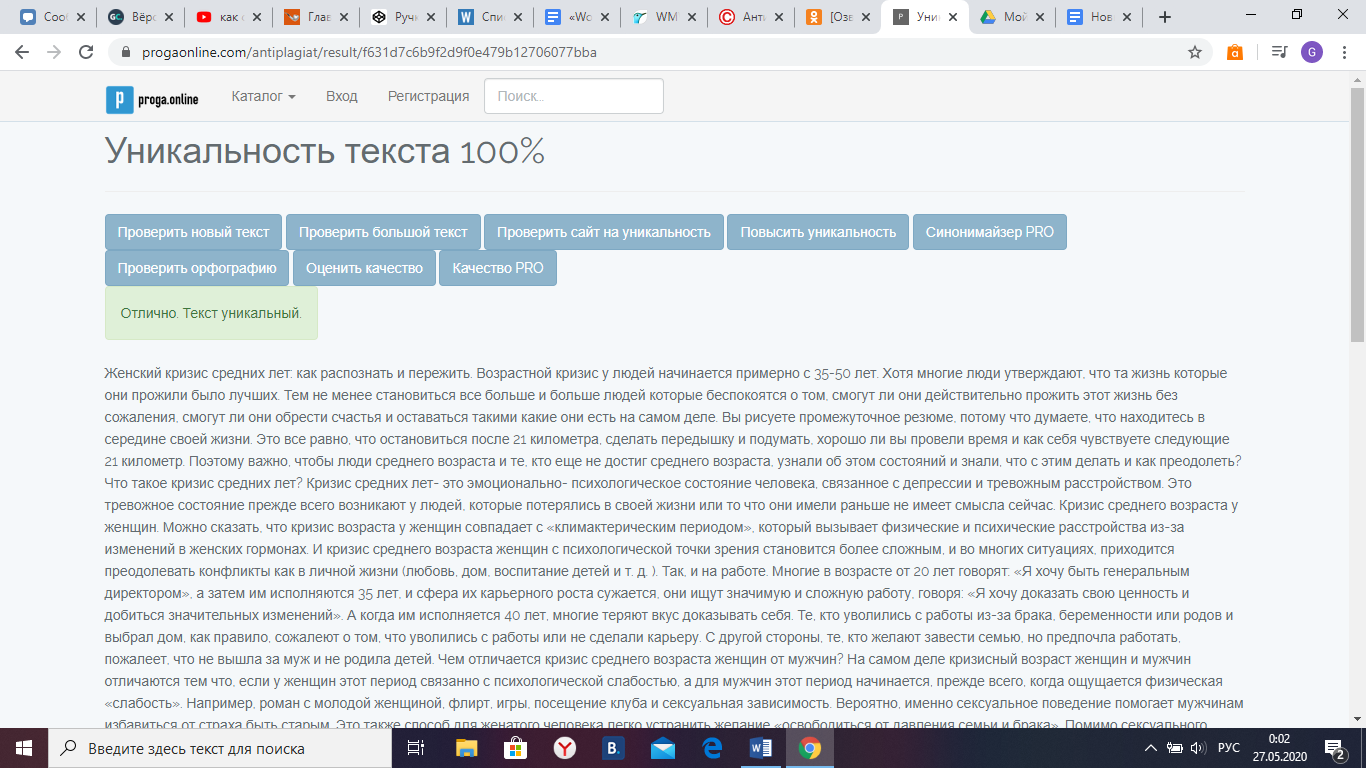 